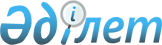 О районном бюджете на 2023-2025 годыРешение Актогайского районного маслихата Карагандинской области от 22 декабря 2022 года № 203.
      В соответствии с Бюджетным кодексом Республики Казахстан, Законом Республики Казахстан "О местном государственном управлении и самоуправлении в Республике Казахстан" районный маслихат РЕШИЛ:
      1. Утвердить районный бюджет на 2023-2025 годы согласно приложениям 1, 2, 3, 4, 5, в том числе на 2023 год в следующих объемах:
      1) доходы – 8082728 тысяч тенге, в том числе:
      налоговые поступления – 3019980 тысяч тенге;
      неналоговые поступления – 155824 тысяч тенге;
      поступления от продажи основного капитала – 13868 тысяч тенге;
      поступлениям трансфертов – 4893056 тысяч тенге;
      2) затраты – 9777396 тысяч тенге;
      3) чистое бюджетное кредитование – 32625 тысяч тенге:
      бюджетные кредиты – 72450 тысяч тенге;
      погашение бюджетных кредитов – 39825 тысяч тенге;
      4) сальдо по операциям с финансовыми активами – 33712 тысяч тенге:
      приобретение финансовых активов – 33712 тысяч тенге;
      поступления от продажи финансовых активов государства – 0 тысяч тенге;
      5) дефицит (профицит) бюджета – -1761005 тысяч тенге;
      6) финансирование дефицита (использование профицита) бюджета – 1761005 тысяч тенге:
      поступление займов – 72450 тысяч тенге;
      погашение займов – 39825 тысяч тенге;
      используемые остатки бюджетных средств – 1728380 тысяч тенге.
      Сноска. Пункт 1 – в редакции решения Актогайского районного маслихата Карагандинской области от 29.11.2023 № 88 (вводится в действие с 01.01.2023).


      2. Установить на 2023 год нормативы распределения доходов в бюджет района в следующих размерах:
      1) корпоративный подоходный налог – по 100 процентов;
      2) индивидуальному подоходному налогу:
      с доходов, облагаемых у источника выплаты – по 80 процентов;
      с доходов, не облагаемых у источника выплаты – по 100 процентов;
      с доходов иностранных граждан, не облагаемых у источника выплаты – по 100 процентов;
      3) по социальному налогу – 80 процентов;
      4) по отчислениям недропользователей на социально-экономическое развитие региона и развитие его инфраструктуры – 100 процентов.
      3. Предусмотреть в районном бюджете на 2023 год объем субвенции, передаваемой из областного бюджета в сумме 909464 тысяч тенге.
      4. Учесть, что в составе расходов районного бюджета на 2023 год предусмотрены целевые трансферты и бюджетные кредиты из республиканского и областного бюджетов согласно приложению 4.
      Распределение указанных сумм целевых трансфертов и бюджетных кредитов определяется на основании постановления акимата Актогайского района.
      5. Учесть, что в составе расходов районного бюджета на 2023 год предусмотрены целевые трансферты бюджетам села, поселков, сельских округов из районного бюджета согласно приложению 5.
      Распределение указанных сумм целевых трансфертов бюджетам села, поселков, сельских округов определяется на основании постановления акимата Актогайского района.
      6. Установить в районном бюджете на 2023 год объемы субвенций, передаваемых из районного бюджета в бюджеты села, поселков, сельских округов в сумме 815792 тысяч тенге, в том числе:
      селу Актогай – 108585 тысячи тенге;
      поселоку Сарышаган – 66011 тысяч тенге;
      поселоку Шашубай – 64236 тысяч тенге;
      сельскому округу Абай – 46446 тысяч тенге; 
      сельскому округу Айыртас – 30396 тысяч тенге;
      сельскому округу Жидебай – 43680 тысяч тенге;
      сельскому округу Кежек – 33961 тысяч тенге;
      сельскому округу Карабулак – 34934 тысяч тенге;
      сельскому округу Караменде би – 31862 тысяч тенге;
      сельскому округу Кусак – 48759 тысяч тенге;
      сельскому округу Кызыларай – 32493 тысяч тенге;;
      сельскому округу Нуркен – 36512 тысяч тенге;
      сельскому округу Ортадересин – 47385 тысяч тенге
      сельскому округу Сарытерек – 42314 тысяч тенге;
      сельскому округу Тасарал – 54245 тысяч тенге;
      сельскому округу Торангалық – 26318 тысяч тенге;
      сельскому округу Шабанбай би – 67655 тысяч тенге."
      Сноска. Пункт 6 – в редакции решения Актогайского районного маслихата Карагандинской области от 16.10.2023 № 80 (вводится в действие с 01.01.2023).


      7. Утвердить резерв акимата Актогайского района на 2023 год в размере 18002 тысяч тенге.
      Сноска. Пункт 7 – в редакции решения Актогайского районного маслихата Карагандинской области от 29.11.2023 № 88 (вводится в действие с 01.01.2023).


      8. Настоящее решение вводится в действие с 1 января 2023 года. Районный бюджет на 2023 год
      Сноска. Приложение 1 – в редакции решения Актогайского районного маслихата Карагандинской области от 29.11.2023 № 88 (вводится в действие с 01.01.2023). Районный бюджет на 2024 год Районный бюджет на 2025 год Целевые трансферты и бюджетные кредиты районного бюджета на 2023 год
      Сноска. Приложение 4 – в редакции решения Актогайского районного маслихата Карагандинской области от 29.11.2023 № 88 (вводится в действие с 01.01.2023). Целевые трансферты бюджетам села, поселков, сельских округов из районного бюджета на 2023 год
      Сноска. Приложение 5 – в редакции решения Актогайского районного маслихата Карагандинской области от 29.11.2023 № 88 (вводится в действие с 01.01.2023).
					© 2012. РГП на ПХВ «Институт законодательства и правовой информации Республики Казахстан» Министерства юстиции Республики Казахстан
				
      Секретарь районного маслихата

Р.Абеуов
Приложение 1
к решению
Актогайского районного маслихата
от 22 декабря 2022 года
№ 203
Категория
Категория
Категория
Категория
Сумма (тысяч тенге)
Класс
Класс
Класс
Сумма (тысяч тенге)
Подкласс
Подкласс
Сумма (тысяч тенге)
Наименование
Сумма (тысяч тенге)
1
2
3
4
5
І.Доходы
8082728
1
Налоговые поступления
3019980
01
Подоходный налог
1119622
1
Корпоративный подоходный налог
270473
2
Индивидуальный подоходный налог
849149
03
Социальный налог
698966
1
Социальный налог
698966
04
Hалоги на собственность
1189363
1
Hалоги на имущество
1189363
05
Внутренние налоги на товары, работы и услуги
7185
2
Акцизы
3274
4
Сборы за ведение предпринимательской и профессиональной деятельности
3911
08
Обязательные платежи, взимаемые за совершение юридически значимых действий и (или) выдачу документов уполномоченными на то государственными органами или должностными лицами
4844
1
Государственная пошлина
4844
2
Неналоговые поступления
155824
01
Доходы от государственной собственности
1525
5
Доходы от аренды имущества, находящегося в государственной собственности
1488
7
Вознаграждения по кредитам, выданным из государственного бюджета
37
06
Прочие неналоговые поступления
154299
1
Прочие неналоговые поступления
154299
3
Поступления от продажи основного капитала
13868
01
Продажа государственного имущества, закрепленного за государственными учреждениями
13868
1
Продажа государственного имущества, закрепленного за государственными учреждениями
13868
4
Поступления трансфертов 
4893056
01
Трансферты из нижестоящих органов государственного управления
3320
3
Трансферты из бюджетов городов районного значения, сел, поселков, сельских округов
3320
02
Трансферты из вышестоящих органов государственного управления
4889736
2
Трансферты из областного бюджета
4889736
Функциональная группа
Функциональная группа
Функциональная группа
Функциональная группа
Функциональная группа
Сумма (тысяч тенге)
Функциональная подгруппа
Функциональная подгруппа
Функциональная подгруппа
Функциональная подгруппа
Сумма (тысяч тенге)
Администратор бюджетных программ
Администратор бюджетных программ
Администратор бюджетных программ
Сумма (тысяч тенге)
Программа
Программа
Сумма (тысяч тенге)
Наименование
Сумма (тысяч тенге)
1
2
3
4
5
6
ІІ.ЗАТРАТЫ:
9777396
01
Государственные услуги общего характера
1246981
1
Представительные, исполнительные и другие органы, выполняющие общие функции государственного управления
389223
112
Аппарат маслихата района (города областного значения)
54319
001
Услуги по обеспечению деятельности маслихата района (города областного значения)
54119
003
Капитальные расходы государственного органа
200
122
Аппарат акима района (города областного значения)
334904
001
Услуги по обеспечению деятельности акима района (города областного значения)
230449
003
Капитальные расходы государственного органа
19908
113
Целевые текущие трансферты нижестоящим бюджетам
84547
2
Финансовая деятельность
15616
459
Отдел экономики и финансов района (города областного значения)
15616
003
Проведение оценки имущества в целях налогообложения
720
010
Приватизация, управление коммунальным имуществом, постприватизационная деятельность и регулирование споров, связанных с этим
14896
9
Прочие государственные услуги общего характера
842142
459
Отдел экономики и финансов района (города областного значения)
73620
001
Услуги по реализации государственной политики в области формирования и развития экономической политики, государственного планирования, исполнения бюджета и управления коммунальной собственностью района (города областного значения)
73436
015
Капитальные расходы государственного органа
184
486
Отдел земельных отношений, архитектуры и градостроительства района (города областного значения)
48430
001
Услуги по реализации государственной политики в области регулирования земельных отношений, архитектуры и градостроительства на местном уровне
44355
003
Капитальные расходы государственного органа
2921
113
Целевые текущие трансферты нижестоящим бюджетам
1154
492
Отдел жилищно-коммунального хозяйства, пассажирского транспорта, автомобильных дорог и жилищной инспекции района (города областного значения)
676889
001
Услуги по реализации государственной политики на местном уровне в области жилищно-коммунального хозяйства, пассажирского транспорта, автомобильных дорог и жилищной инспекции
156799
013
Капитальные расходы государственного органа
42340
113
Целевые текущие трансферты нижестоящим бюджетам
477750
494
Отдел предпринимательства и промышленности района (города областного значения)
43203
001
Услуги по реализации государственной политики на местном уровне в области развития предпринимательства и промышленности
36903
003
Капитальные расходы государственного органа
6300
02
Оборона
17659
1
Военные нужды
14107
122
Аппарат акима района (города областного значения)
14107
005
Мероприятия в рамках исполнения всеобщей воинской обязанности
14107
2
Организация работы по чрезвычайным ситуациям
3552
122
Аппарат акима района (города областного значения)
3552
006
Предупреждение и ликвидация чрезвычайных ситуаций масштаба района (города областного значения)
165
007
Мероприятия по профилактике и тушению степных пожаров районного (городского) масштаба, а также пожаров в населенных пунктах, в которых не созданы органы государственной противопожарной службы
3387
03
Общественный порядок, безопасность, правовая, судебная, уголовно-исполнительная деятельность
6718
9
Прочие услуги в области общественного порядка и безопасности
6718
492
Отдел жилищно-коммунального хозяйства, пассажирского транспорта, автомобильных дорог и жилищной инспекции района (города областного значения)
6718
021
Обеспечение безопасности дорожного движения в населенных пунктах
6718
06
Социальная помощь и социальное обеспечение
407993
1
Социальное обеспечение
8414
451
Отдел занятости и социальных программ района (города областного значения)
8414
005
Государственная адресная социальная помощь
8414
2
Социальная помощь
305643
451
Отдел занятости и социальных программ района (города областного значения)
305643
002
Программа занятости
62000
006
Оказание жилищной помощи
225
007
Социальная помощь отдельным категориям нуждающихся граждан по решениям местных представительных органов
44001
010
Материальное обеспечение детей с инвалидностью, воспитывающихся и обучающихся на дому
217
014
Оказание социальной помощи нуждающимся гражданам на дому
143998
017
Обеспечение нуждающихся лиц с инвалидностью протезно-ортопедическими, сурдотехническими и тифлотехническими средствами, специальными средствами передвижения, обязательными гигиеническими средствами, а также предоставление услуг санаторно-курортного лечения, специалиста жестового языка, индивидуальных помощников в соответствии с индивидуальной программой реабилитации лица с инвалидностью
27200
023
Обеспечение деятельности центров занятости населения
28002
9
Прочие услуги в области социальной помощи и социального обеспечения
93936
451
Отдел занятости и социальных программ района (города областного значения)
93936
001
Услуги по реализации государственной политики на местном уровне в области обеспечения занятости и реализации социальных программ для населения
43981
011
Оплата услуг по зачислению, выплате и доставке пособий и других социальных выплат
280
021
Капитальные расходы государственного органа
150
050
Обеспечение прав и улучшение качества жизни лиц с инвалидностью в Республике Казахстан
47996
061
Cодействие добровольному переселению лиц для повышения мобильности рабочей силы
1449
067
Капитальные расходы подведомственных государственных учреждений и организаций
80
07
Жилищно-коммунальное хозяйство
4256399
1
Жилищное хозяйство
1136664
467
Отдел строительства района (города областного значения)
1018058
003
Проектирование и (или) строительство, реконструкция жилья коммунального жилищного фонда
615112
004
Проектирование, развитие и (или) обустройство инженерно-коммуникационной инфраструктуры
252946
098
Приобретение жилья коммунального жилищного фонда
150000
492
Отдел жилищно-коммунального хозяйства, пассажирского транспорта, автомобильных дорог и жилищной инспекции района (города областного значения)
118606
003
Организация сохранения государственного жилищного фонда
27679
004
Обеспечение жильем отдельных категорий граждан
90927
2
Коммунальное хозяйство
3112206
467
Отдел строительства района (города областного значения)
2931310
058
Развитие системы водоснабжения и водоотведения в сельских населенных пунктах
2931310
492
Отдел жилищно-коммунального хозяйства, пассажирского транспорта, автомобильных дорог и жилищной инспекции района (города областного значения)
180896
012
Функционирование системы водоснабжения и водоотведения
100000
026
Организация эксплуатации тепловых сетей, находящихся в коммунальной собственности районов (городов областного значения)
80896
3
Благоустройство населенных пунктов
7529
492
Отдел жилищно-коммунального хозяйства, пассажирского транспорта, автомобильных дорог и жилищной инспекции района (города областного значения)
7529
018
Благоустройство и озеленение населенных пунктов
7529
08
Культура, спорт, туризм и информационное пространство
790625
1
Деятельность в области культуры
332126
455
Отдел культуры и развития языков района (города областного значения)
332126
003
Поддержка культурно-досуговой работы
332126
2
Спорт
131840
465
Отдел физической культуры и спорта района (города областного значения)
131181
001
Услуги по реализации государственной политики на местном уровне в сфере физической культуры и спорта
47426
004
Капитальные расходы государственного органа
17069
006
Проведение спортивных соревнований на районном (города областного значения) уровне
20229
007
Подготовка и участие членов сборных команд района (города областного значения) по различным видам спорта на областных спортивных соревнованиях
14249
113
Целевые текущие трансферты нижестоящим бюджетам
32208
467
Отдел строительства района (города областного значения)
659
008
Развитие объектов спорта
659
3
Информационное пространство
129163
455
Отдел культуры и развития языков района (города областного значения)
123164
006
Функционирование районных (городских) библиотек
122344
007
Развитие государственного языка и других языков народа Казахстана
820
456
Отдел внутренней политики района (города областного значения)
5999
002
Услуги по проведению государственной информационной политики
5999
9
Прочие услуги по организации культуры, спорта, туризма и информационного пространства
197496
455
Отдел культуры и развития языков района (города областного значения)
102925
001
Услуги по реализации государственной политики на местном уровне в области развития языков и культуры
48771
032
Капитальные расходы подведомственных государственных учреждений и организаций
47046
113
Целевые текущие трансферты нижестоящим бюджетам
7108
456
Отдел внутренней политики района (города областного значения)
94571
001
Услуги по реализации государственной политики на местном уровне в области информации, укрепления государственности и формирования социального оптимизма граждан
29662
003
Реализация мероприятий в сфере молодежной политики
48557
006
Капитальные расходы государственного органа
764
032
Капитальные расходы подведомственных государственных учреждений и организаций
3153
113
Целевые текущие трансферты нижестоящим бюджетам
12435
10
Сельское, водное, лесное, рыбное хозяйство, особо охраняемые природные территории, охрана окружающей среды и животного мира, земельные отношения
67592
1
Сельское хозяйство
53570
462
Отдел сельского хозяйства района (города областного значения)
52570
001
Услуги по реализации государственной политики на местном уровне в сфере сельского хозяйства
52010
006
Капитальные расходы государственного органа
560
467
Отдел строительства района (города областного значения)
1000
010
Развитие объектов сельского хозяйства
1000
9
Прочие услуги в области сельского, водного, лесного, рыбного хозяйства, охраны окружающей среды и земельных отношений
14022
459
Отдел экономики и финансов района (города областного значения)
14022
099
Реализация мер по оказанию социальной поддержки специалистов
14022
11
Промышленность, архитектурная, градостроительная и строительная деятельность
56480
2
Архитектурная, градостроительная и строительная деятельность
56480
467
Отдел строительства района (города областного значения)
56480
001
Услуги по реализации государственной политики на местном уровне в области строительства
38380
017
Капитальные расходы государственного органа
18100
12
Транспорт и коммуникации
771421
1
Автомобильный транспорт
771421
492
Отдел жилищно-коммунального хозяйства, пассажирского транспорта, автомобильных дорог и жилищной инспекции района (города областного значения)
771421
023
Обеспечение функционирования автомобильных дорог
381388
045
Капитальный и средний ремонт автомобильных дорог районного значения и улиц населенных пунктов
390033
13
Прочие
142426
9
Прочие
142426
459
Отдел экономики и финансов района (города областного значения)
18002
012
Резерв местного исполнительного органа района (города областного значения) 
18002
467
Отдел строительства района (города областного значения)
124424
079
Развитие социальной и инженерной инфраструктуры в сельских населенных пунктах в рамках проекта "Ауыл-Ел бесігі"
124424
14
Обслуживание долга
45126
1
Обслуживание долга
45126
459
Отдел экономики и финансов района (города областного значения)
45126
021
Обслуживание долга местных исполнительных органов по выплате вознаграждений и иных платежей по займам из областного бюджета
45126
15
Трансферты
1967976
1
Трансферты
1967976
459
Отдел экономики и финансов района (города областного значения)
1967976
006
Возврат неиспользованных (недоиспользованных) целевых трансфертов
73033
024
Целевые текущие трансферты из нижестоящего бюджета на компенсацию потерь вышестоящего бюджета в связи с изменением законодательства
226378
038
Субвенции
815792
054
Возврат сумм неиспользованных (недоиспользованных) целевых трансфертов, выделенных из республиканского бюджета за счет целевого трансферта из Национального фонда Республики Казахстан
852773
III. Чистое бюджетное кредитование
32625
Бюджетные кредиты
72450
10
Сельское, водное, лесное, рыбное хозяйство, особо охраняемые природные территории, охрана окружающей среды и животного мира, земельные отношения
72450
9
Прочие услуги в области сельского, водного, лесного, рыбного хозяйства, охраны окружающей среды и земельных отношений
72450
459
Отдел экономики и финансов района (города областного значения)
72450
018
Бюджетные кредиты для реализации мер социальной поддержки специалистов 
72450
Категория
Категория
Категория
Категория
Сумма (тысяч тенге)
Класс
Класс
Класс
Сумма (тысяч тенге)
Подкласс
Подкласс
Сумма (тысяч тенге)
Наименование
Сумма (тысяч тенге)
1
2
3
4
5
Погашение бюджетных кредитов
39825
5
Погашение бюджетных кредитов
39825
01
Погашение бюджетных кредитов
39825
1
Погашение бюджетных кредитов, выданных из государственного бюджета
39825
Функциональная группа
Функциональная группа
Функциональная группа
Функциональная группа
Функциональная группа
Сумма (тысяч тенге)
Функциональная подгруппа
Функциональная подгруппа
Функциональная подгруппа
Функциональная подгруппа
Сумма (тысяч тенге)
Администратор бюджетных программ
Администратор бюджетных программ
Администратор бюджетных программ
Сумма (тысяч тенге)
Программа
Программа
Сумма (тысяч тенге)
Наименование
Сумма (тысяч тенге)
1
2
3
4
5
6
IV. Сальдо по операциям с финансовыми активами
33712
Приобретение финансовых активов
33712
13
Прочие
33712
9
Прочие
33712
492
Отдел жилищно-коммунального хозяйства, пассажирского транспорта, автомобильных дорог и жилищной инспекции района (города областного значения)
33712
065
Формирование или увеличение уставного капитала юридических лиц
33712
Категория 
Категория 
Категория 
Категория 
Сумма (тысяч тенге)
Класс
Класс
Сумма (тысяч тенге)
Подкласс
Сумма (тысяч тенге)
Наименование
Сумма (тысяч тенге)
1
2
3
4
5
Поступление от продажи финансовых активов государства
0
Функциональная группа
Функциональная группа
Функциональная группа
Функциональная группа
Функциональная группа
Сумма (тысяч тенге)
Функциональная подгруппа
Функциональная подгруппа
Функциональная подгруппа
Функциональная подгруппа
Сумма (тысяч тенге)
Администратор бюджетных программ
Администратор бюджетных программ
Администратор бюджетных программ
Сумма (тысяч тенге)
Программа
Программа
Программа
Сумма (тысяч тенге)
Наименование
Сумма (тысяч тенге)
1
2
3
4
5
6
V. Дефицит (профицит) бюджета
-1761005
VI. Финансирование дефицита (использование профицита) бюджета
1761005Приложение 2
к решению Актогайского
районного маслихата
от 22 декабря 2022 года
№ 203
Категория
Категория
Категория
Категория
Сумма (тысяч тенге)
Класс
Класс
Класс
Сумма (тысяч тенге)
Подкласс
Подкласс
Сумма (тысяч тенге)
Наименование
Сумма (тысяч тенге)
1
2
3
4
5
І.Доходы
5320368
1
Налоговые поступления
4338886
01
Подоходный налог
1456427
1
Корпоративный подоходный налог
311978
2
Индивидуальный подоходный налог
1144449
03
Социальный налог
935166
1
Социальный налог
935166
04
Hалоги на собственность
1933549
1
Hалоги на имущество
1933549
05
Внутренние налоги на товары, работы и услуги
9880
2
Акцизы
4394
4
Сборы за ведение предпринимательской и профессиональной деятельности
5486
08
Обязательные платежи, взимаемые за совершение юридически значимых действий и (или) выдачу документов уполномоченными на то государственными органами или должностными лицами
3864
1
Государственная пошлина
3864
2
Неналоговые поступления
106232
01
Доходы от государственной собственности
1922
5
Доходы от аренды имущества, находящегося в государственной собственности
1886
7
Вознаграждения по кредитам, выданным из государственного бюджета
36
06
Прочие неналоговые поступления
104310
1
Прочие неналоговые поступления
104310
3
Поступления от продажи основного капитала
3567
01
Продажа государственного имущества, закрепленного за государственными учреждениями
3567
1
Продажа государственного имущества, закрепленного за государственными учреждениями
3567
4
Поступления трансфертов 
871683
02
Трансферты из вышестоящих органов государственного управления
871683
2
Трансферты из областного бюджета
871683
Функциональная группа
Функциональная группа
Функциональная группа
Функциональная группа
Функциональная группа
Сумма (тысяч тенге)
Функциональная подгруппа
Функциональная подгруппа
Функциональная подгруппа
Функциональная подгруппа
Сумма (тысяч тенге)
Администратор бюджетных программ
Администратор бюджетных программ
Администратор бюджетных программ
Сумма (тысяч тенге)
Программа
Программа
Сумма (тысяч тенге)
Наименование
Сумма (тысяч тенге)
1
2
3
4
5
6
ІІ.ЗАТРАТЫ:
5320368
01
Государственные услуги общего характера
480169
1
Представительные, исполнительные и другие органы, выполняющие общие функции государственного управления
230962
112
Аппарат маслихата района (города областного значения)
48370
001
Услуги по обеспечению деятельности маслихата района (города областного значения)
48370
122
Аппарат акима района (города областного значения)
182592
001
Услуги по обеспечению деятельности акима района (города областного значения)
182592
2
Финансовая деятельность
11000
459
Отдел экономики и финансов района (города областного значения)
11000
003
Проведение оценки имущества в целях налогообложения
1000
010
Приватизация, управление коммунальным имуществом, постприватизационная деятельность и регулирование споров, связанных с этим
10000
9
Прочие государственные услуги общего характера
238207
459
Отдел экономики и финансов района (города областного значения)
71069
001
Услуги по реализации государственной политики в области формирования и развития экономической политики, государственного планирования, исполнения бюджета и управления коммунальной собственностью района (города областного значения)
71069
486
Отдел земельных отношений, архитектуры и градостроительства района (города областного значения)
60707
001
Услуги по реализации государственной политики в области регулирования земельных отношений, архитектуры и градостроительства на местном уровне
60707
492
Отдел жилищно-коммунального хозяйства, пассажирского транспорта, автомобильных дорог и жилищной инспекции района (города областного значения)
75079
001
Услуги по реализации государственной политики на местном уровне в области жилищно-коммунального хозяйства, пассажирского транспорта, автомобильных дорог и жилищной инспекции
75079
494
Отдел предпринимательства и промышленности района (города областного значения)
31352
001
Услуги по реализации государственной политики на местном уровне в области развития предпринимательства и промышленности
31352
02
Оборона
16347
1
Военные нужды
13912
122
Аппарат акима района (города областного значения)
13912
005
Мероприятия в рамках исполнения всеобщей воинской обязанности
13912
2
Организация работы по чрезвычайным ситуациям
2435
122
Аппарат акима района (города областного значения)
2435
007
Мероприятия по профилактике и тушению степных пожаров районного (городского) масштаба, а также пожаров в населенных пунктах, в которых не созданы органы государственной противопожарной службы
2435
03
Общественный порядок, безопасность, правовая, судебная, уголовно-исполнительная деятельность
6102
9
Прочие услуги в области общественного порядка и безопасности
6102
492
Отдел жилищно-коммунального хозяйства, пассажирского транспорта, автомобильных дорог и жилищной инспекции района (города областного значения)
6102
021
Обеспечение безопасности дорожного движения в населенных пунктах
6102
06
Социальная помощь и социальное обеспечение
867681
1
Социальное обеспечение
16600
451
Отдел занятости и социальных программ района (города областного значения)
16600
005
Государственная адресная социальная помощь
16600
2
Социальная помощь
744802
451
Отдел занятости и социальных программ района (города областного значения)
744802
002
Программа занятости
325752
004
Оказание социальной помощи на приобретение топлива специалистам здравоохранения, образования, социального обеспечения, культуры, спорта и ветеринарии в сельской местности в соответствии с законодательством Республики Казахстан
16190
006
Оказание жилищной помощи
600
007
Социальная помощь отдельным категориям нуждающихся граждан по решениям местных представительных органов
29618
010
Материальное обеспечение детей с инвалидностью, воспитывающихся и обучающихся на дому
241
014
Оказание социальной помощи нуждающимся гражданам на дому
246008
017
Обеспечение нуждающихся лиц с инвалидностью протезно-ортопедическими, сурдотехническими и тифлотехническими средствами, специальными средствами передвижения, обязательными гигиеническими средствами, а также предоставление услуг санаторно-курортного лечения, специалиста жестового языка, индивидуальных помощников в соответствии с индивидуальной программой реабилитации лица с инвалидностью
35867
023
Обеспечение деятельности центров занятости населения
90526
9
Прочие услуги в области социальной помощи и социального обеспечения
106279
451
Отдел занятости и социальных программ района (города областного значения)
106279
001
Услуги по реализации государственной политики на местном уровне в области обеспечения занятости и реализации социальных программ для населения
44945
011
Оплата услуг по зачислению, выплате и доставке пособий и других социальных выплат
420
021
Капитальные расходы государственного органа
230
050
Обеспечение прав и улучшение качества жизни лиц с инвалидностью в Республике Казахстан
39094
054
Размещение государственного социального заказа в неправительственных организациях
5880
061
Cодействие добровольному переселению лиц для повышения мобильности рабочей силы
15605
062
Развитие системы квалификаций
105
07
Жилищно-коммунальное хозяйство
290765
1
Жилищное хозяйство
75765
467
Отдел строительства района (города областного значения)
30000
004
Проектирование, развитие и (или) обустройство инженерно-коммуникационной инфраструктуры
30000
492
Отдел жилищно-коммунального хозяйства, пассажирского транспорта, автомобильных дорог и жилищной инспекции района (города областного значения)
45765
003
Организация сохранения государственного жилищного фонда
20340
004
Обеспечение жильем отдельных категорий граждан
25425
2
Коммунальное хозяйство
215000
492
Отдел жилищно-коммунального хозяйства, пассажирского транспорта, автомобильных дорог и жилищной инспекции района (города областного значения)
215000
012
Функционирование системы водоснабжения и водоотведения
150000
026
Организация эксплуатации тепловых сетей, находящихся в коммунальной собственности районов (городов областного значения)
65000
08
Культура, спорт, туризм и информационное пространство
703680
1
Деятельность в области культуры
362382
455
Отдел культуры и развития языков района (города областного значения)
362382
003
Поддержка культурно-досуговой работы
362382
2
Спорт
69980
465
Отдел физической культуры и спорта района (города областного значения)
69980
001
Услуги по реализации государственной политики на местном уровне в сфере физической культуры и спорта
49300
006
Проведение спортивных соревнований на районном (города областного значения) уровне
8868
007
Подготовка и участие членов сборных команд района (города областного значения) по различным видам спорта на областных спортивных соревнованиях
11812
3
Информационное пространство
161008
455
Отдел культуры и развития языков района (города областного значения)
125008
006
Функционирование районных (городских) библиотек
123608
007
Развитие государственного языка и других языков народа Казахстана
1400
456
Отдел внутренней политики района (города областного значения)
36000
002
Услуги по проведению государственной информационной политики
36000
9
Прочие услуги по организации культуры, спорта, туризма и информационного пространства
110310
455
Отдел культуры и развития языков района (города областного значения)
48946
001
Услуги по реализации государственной политики на местном уровне в области развития языков и культуры
48946
456
Отдел внутренней политики района (города областного значения)
61364
001
Услуги по реализации государственной политики на местном уровне в области информации, укрепления государственности и формирования социального оптимизма граждан
29434
003
Реализация мероприятий в сфере молодежной политики
31465
006
Капитальные расходы государственного органа
465
10
Сельское, водное, лесное, рыбное хозяйство, особо охраняемые природные территории, охрана окружающей среды и животного мира, земельные отношения
74562
1
Сельское хозяйство
52599
462
Отдел сельского хозяйства района (города областного значения)
52599
001
Услуги по реализации государственной политики на местном уровне в сфере сельского хозяйства
52599
9
Прочие услуги в области сельского, водного, лесного, рыбного хозяйства, охраны окружающей среды и земельных отношений
21963
459
Отдел экономики и финансов района (города областного значения)
21963
099
Реализация мер по оказанию социальной поддержки специалистов
21963
11
Промышленность, архитектурная, градостроительная и строительная деятельность
40283
2
Архитектурная, градостроительная и строительная деятельность
40283
467
Отдел строительства района (города областного значения)
35283
001
Услуги по реализации государственной политики на местном уровне в области строительства
35283
486
Отдел земельных отношений, архитектуры и градостроительства района (города областного значения)
5000
004
Разработка схем градостроительного развития территории района и генеральных планов населенных пунктов
5000
12
Транспорт и коммуникации
1906007
1
Автомобильный транспорт
1906007
492
Отдел жилищно-коммунального хозяйства, пассажирского транспорта, автомобильных дорог и жилищной инспекции района (города областного значения)
1906007
020
Развитие транспортной инфраструктуры
636711
023
Обеспечение функционирования автомобильных дорог
225208
045
Капитальный и средний ремонт автомобильных дорог районного значения и улиц населенных пунктов
1044088
13
Прочие
90477
9
Прочие
90477
459
Отдел экономики и финансов района (города областного значения)
90477
012
Резерв местного исполнительного органа района (города областного значения) 
90477
14
Обслуживание долга
45125
1
Обслуживание долга
45125
459
Отдел экономики и финансов района (города областного значения)
45125
021
Обслуживание долга местных исполнительных органов по выплате вознаграждений и иных платежей по займам из областного бюджета
45125
15
Трансферты
799170
1
Трансферты
799170
459
Отдел экономики и финансов района (города областного значения)
799170
038
Субвенции
799170
III. Чистое бюджетное кредитование
-39825
Бюджетные кредиты
0
10
Сельское, водное, лесное, рыбное хозяйство, особо охраняемые природные территории, охрана окружающей среды и животного мира, земельные отношения
0
9
Прочие услуги в области сельского, водного, лесного, рыбного хозяйства, охраны окружающей среды и земельных отношений
0
459
Отдел экономики и финансов района (города областного значения)
0
018
Бюджетные кредиты для реализации мер социальной поддержки специалистов 
0
Категория
Категория
Категория
Категория
Сумма (тысяч тенге)
Класс
Класс
Класс
Сумма (тысяч тенге)
Подкласс
Подкласс
Сумма (тысяч тенге)
Наименование
Сумма (тысяч тенге)
1
2
3
4
5
Погашение бюджетных кредитов
39825
5
Погашение бюджетных кредитов
39825
01
Погашение бюджетных кредитов
39825
1
Погашение бюджетных кредитов, выданных из государственного бюджета
39825
Функциональная группа
Функциональная группа
Функциональная группа
Функциональная группа
Функциональная группа
Сумма (тысяч тенге)
Функциональная подгруппа
Функциональная подгруппа
Функциональная подгруппа
Функциональная подгруппа
Сумма (тысяч тенге)
Администратор бюджетных программ
Администратор бюджетных программ
Администратор бюджетных программ
Сумма (тысяч тенге)
Программа
Программа
Сумма (тысяч тенге)
Наименование
Сумма (тысяч тенге)
1
2
3
4
5
6
IV. Сальдо по операциям с финансовыми активами
0
Приобретение финансовых активов
0
Категория
Категория
Категория
Категория
Сумма (тысяч тенге)
Сумма (тысяч тенге)
Класс
Класс
Класс
Класс
Подкласс
Подкласс
Наименование
1
2
3
4
5
5
Поступление от продажи финансовых активов государства
0
0
Функциональная группа
Функциональная группа
Функциональная группа
Функциональная группа
Функциональная группа
Сумма (тысяч тенге)
Функциональная подгруппа
Функциональная подгруппа
Функциональная подгруппа
Функциональная подгруппа
Сумма (тысяч тенге)
Администратор бюджетных программ
Администратор бюджетных программ
Администратор бюджетных программ
Сумма (тысяч тенге)
Программа
Программа
Сумма (тысяч тенге)
Наименование
Сумма (тысяч тенге)
1
2
3
4
5
6
V. Дефицит (профицит) бюджета
39825
VI. Финансирование дефицита (использование профицита) бюджета
-39825Приложение 3
к решению Актогайского
районного маслихата
от 22 декабря 2022 года
№ 203
Категория
Категория
Категория
Категория
Сумма (тысяч тенге)
Класс
Класс
Класс
Сумма (тысяч тенге)
Подкласс 
Подкласс 
Сумма (тысяч тенге)
Наименование
Сумма (тысяч тенге)
1
2
3
4
5
І.Доходы
5716093
1
Налоговые поступления
4664531
01
Подоходный налог
1529248
1
Корпоративный подоходный налог
327577
2
Индивидуальный подоходный налог
1201671
03
Социальный налог
981924
1
Социальный налог
981924
04
Hалоги на собственность
2138928
1
Hалоги на имущество
2138928
05
Внутренние налоги на товары, работы и услуги
10375
2
Акцизы
4614
4
Сборы за ведение предпринимательской и профессиональной деятельности
5761
08
Обязательные платежи, взимаемые за совершение юридически значимых действий и (или) выдачу документов уполномоченными на то государственными органами или должностными лицами
4056
1
Государственная пошлина
4056
2
Неналоговые поступления
110807
01
Доходы от государственной собственности
2018
5
Доходы от аренды имущества, находящегося в государственной собственности
1986
7
Вознаграждения по кредитам, выданным из государственного бюджета
32
06
Прочие неналоговые поступления
108789
1
Прочие неналоговые поступления
108789
3
Поступления от продажи основного капитала
3745
01
Продажа государственного имущества, закрепленного за государственными учреждениями
3745
1
Продажа государственного имущества, закрепленного за государственными учреждениями
3745
4
Поступления трансфертов 
937010
02
Трансферты из вышестоящих органов государственного управления
937010
2
Трансферты из областного бюджета
937010
Функциональная группа
Функциональная группа
Функциональная группа
Функциональная группа
Функциональная группа
Сумма (тысяч тенге)
Функциональная подгруппа
Функциональная подгруппа
Функциональная подгруппа
Функциональная подгруппа
Сумма (тысяч тенге)
Администратор бюджетных программ
Администратор бюджетных программ
Администратор бюджетных программ
Сумма (тысяч тенге)
Программа
Программа
Сумма (тысяч тенге)
Наименование
Сумма (тысяч тенге)
1
2
3
4
5
6
ІІ.ЗАТРАТЫ:
5716093
01
Государственные услуги общего характера
538206
1
Представительные, исполнительные и другие органы, выполняющие общие функции государственного управления
250511
112
Аппарат маслихата района (города областного значения)
51733
001
Услуги по обеспечению деятельности маслихата района (города областного значения)
51733
122
Аппарат акима района (города областного значения)
198778
001
Услуги по обеспечению деятельности акима района (города областного значения)
198778
2
Финансовая деятельность
11000
459
Отдел экономики и финансов района (города областного значения)
11000
003
Проведение оценки имущества в целях налогообложения
1000
010
Приватизация, управление коммунальным имуществом, постприватизационная деятельность и регулирование споров, связанных с этим
10000
9
Прочие государственные услуги общего характера
276695
459
Отдел экономики и финансов района (города областного значения)
74670
001
Услуги по реализации государственной политики в области формирования и развития экономической политики, государственного планирования, исполнения бюджета и управления коммунальной собственностью района (города областного значения)
74670
486
Отдел земельных отношений, архитектуры и градостроительства района (города областного значения)
86702
001
Услуги по реализации государственной политики в области регулирования земельных отношений, архитектуры и градостроительства на местном уровне
86702
492
Отдел жилищно-коммунального хозяйства, пассажирского транспорта, автомобильных дорог и жилищной инспекции района (города областного значения)
81392
001
Услуги по реализации государственной политики на местном уровне в области жилищно-коммунального хозяйства, пассажирского транспорта, автомобильных дорог и жилищной инспекции
81392
494
Отдел предпринимательства и промышленности района (города областного значения)
33931
001
Услуги по реализации государственной политики на местном уровне в области развития предпринимательства и промышленности
33931
02
Оборона
19080
1
Военные нужды
16523
122
Аппарат акима района (города областного значения)
16523
005
Мероприятия в рамках исполнения всеобщей воинской обязанности
16523
2
Организация работы по чрезвычайным ситуациям
2557
122
Аппарат акима района (города областного значения)
2557
007
Мероприятия по профилактике и тушению степных пожаров районного (городского) масштаба, а также пожаров в населенных пунктах, в которых не созданы органы государственной противопожарной службы
2557
03
Общественный порядок, безопасность, правовая, судебная, уголовно-исполнительная деятельность
6407
9
Прочие услуги в области общественного порядка и безопасности
6407
492
Отдел жилищно-коммунального хозяйства, пассажирского транспорта, автомобильных дорог и жилищной инспекции района (города областного значения)
6407
021
Обеспечение безопасности дорожного движения в населенных пунктах
6407
06
Социальная помощь и социальное обеспечение
941849
1
Социальное обеспечение
17100
451
Отдел занятости и социальных программ района (города областного значения)
17100
005
Государственная адресная социальная помощь
17100
2
Социальная помощь
814364
451
Отдел занятости и социальных программ района (города областного значения)
814364
002
Программа занятости
390902
004
Оказание социальной помощи на приобретение топлива специалистам здравоохранения, образования, социального обеспечения, культуры, спорта и ветеринарии в сельской местности в соответствии с законодательством Республики Казахстан
16895
006
Оказание жилищной помощи
650
007
Социальная помощь отдельным категориям нуждающихся граждан по решениям местных представительных органов
29618
010
Материальное обеспечение детей с инвалидностью, воспитывающихся и обучающихся на дому
249
014
Оказание социальной помощи нуждающимся гражданам на дому
248022
017
Обеспечение нуждающихся лиц с инвалидностью протезно-ортопедическими, сурдотехническими и тифлотехническими средствами, специальными средствами передвижения, обязательными гигиеническими средствами, а также предоставление услуг санаторно-курортного лечения, специалиста жестового языка, индивидуальных помощников в соответствии с индивидуальной программой реабилитации лица с инвалидностью
35867
023
Обеспечение деятельности центров занятости населения
92161
9
Прочие услуги в области социальной помощи и социального обеспечения
110385
451
Отдел занятости и социальных программ района (города областного значения)
110385
001
Услуги по реализации государственной политики на местном уровне в области обеспечения занятости и реализации социальных программ для населения
46981
011
Оплата услуг по зачислению, выплате и доставке пособий и других социальных выплат
420
021
Капитальные расходы государственного органа
230
050
Обеспечение прав и улучшение качества жизни лиц с инвалидностью в Республике Казахстан
40988
054
Размещение государственного социального заказа в неправительственных организациях
5880
061
Cодействие добровольному переселению лиц для повышения мобильности рабочей силы
15731
062
Развитие системы квалификаций
155
07
Жилищно-коммунальное хозяйство
400053
1
Жилищное хозяйство
78053
467
Отдел строительства района (города областного значения)
30000
004
Проектирование, развитие и (или) обустройство инженерно-коммуникационной инфраструктуры
30000
492
Отдел жилищно-коммунального хозяйства, пассажирского транспорта, автомобильных дорог и жилищной инспекции района (города областного значения)
48053
003
Организация сохранения государственного жилищного фонда
21357
004
Обеспечение жильем отдельных категорий граждан
26696
2
Коммунальное хозяйство
322000
467
Отдел строительства района (города областного значения)
50000
058
Развитие системы водоснабжения и водоотведения в сельских населенных пунктах
50000
492
Отдел жилищно-коммунального хозяйства, пассажирского транспорта, автомобильных дорог и жилищной инспекции района (города областного значения)
272000
012
Функционирование системы водоснабжения и водоотведения
200000
026
Организация эксплуатации тепловых сетей, находящихся в коммунальной собственности районов (городов областного значения)
72000
08
Культура, спорт, туризм и информационное пространство
796347
1
Деятельность в области культуры
417116
455
Отдел культуры и развития языков района (города областного значения)
417116
003
Поддержка культурно-досуговой работы
417116
2
Спорт
77977
465
Отдел физической культуры и спорта района (города областного значения)
77977
001
Услуги по реализации государственной политики на местном уровне в сфере физической культуры и спорта
55684
006
Проведение спортивных соревнований на районном (города областного значения) уровне
9218
007
Подготовка и участие членов сборных команд района (города областного значения) по различным видам спорта на областных спортивных соревнованиях
13075
3
Информационное пространство
179115
455
Отдел культуры и развития языков района (города областного значения)
143115
006
Функционирование районных (городских) библиотек
141615
007
Развитие государственного языка и других языков народа Казахстана
1500
456
Отдел внутренней политики района (города областного значения)
36000
002
Услуги по проведению государственной информационной политики
36000
9
Прочие услуги по организации культуры, спорта, туризма и информационного пространства
122139
455
Отдел культуры и развития языков района (города областного значения)
55517
001
Услуги по реализации государственной политики на местном уровне в области развития языков и культуры
52517
032
Капитальные расходы подведомственных государственных учреждений и организаций
3000
456
Отдел внутренней политики района (города областного значения)
66622
001
Услуги по реализации государственной политики на местном уровне в области информации, укрепления государственности и формирования социального оптимизма граждан
31880
003
Реализация мероприятий в сфере молодежной политики
34667
006
Капитальные расходы государственного органа
75
10
Сельское, водное, лесное, рыбное хозяйство, особо охраняемые природные территории, охрана окружающей среды и животного мира, земельные отношения
82517
1
Сельское хозяйство
58262
462
Отдел сельского хозяйства района (города областного значения)
58262
001
Услуги по реализации государственной политики на местном уровне в сфере сельского хозяйства
58262
9
Прочие услуги в области сельского, водного, лесного, рыбного хозяйства, охраны окружающей среды и земельных отношений
24255
459
Отдел экономики и финансов района (города областного значения)
24255
099
Реализация мер по оказанию социальной поддержки специалистов
24255
11
Промышленность, архитектурная, градостроительная и строительная деятельность
44794
2
Архитектурная, градостроительная и строительная деятельность
44794
467
Отдел строительства района (города областного значения)
37794
001
Услуги по реализации государственной политики на местном уровне в области строительства
37794
486
Отдел земельных отношений, архитектуры и градостроительства района (города областного значения)
7000
004
Разработка схем градостроительного развития территории района и генеральных планов населенных пунктов
7000
12
Транспорт и коммуникации
1870003
1
Автомобильный транспорт
1870003
492
Отдел жилищно-коммунального хозяйства, пассажирского транспорта, автомобильных дорог и жилищной инспекции района (города областного значения)
1870003
020
Развитие транспортной инфраструктуры
1232378
023
Обеспечение функционирования автомобильных дорог
125208
045
Капитальный и средний ремонт автомобильных дорог районного значения и улиц населенных пунктов
512417
13
Прочие
97176
9
Прочие
97176
459
Отдел экономики и финансов района (города областного значения)
97176
012
Резерв местного исполнительного органа района (города областного значения) 
97176
14
Обслуживание долга
45121
1
Обслуживание долга
45121
459
Отдел экономики и финансов района (города областного значения)
45121
021
Обслуживание долга местных исполнительных органов по выплате вознаграждений и иных платежей по займам из областного бюджета
45121
15
Трансферты
874540
1
Трансферты
874540
459
Отдел экономики и финансов района (города областного значения)
874540
038
Субвенции
874540
III. Чистое бюджетное кредитование
-39544
Бюджетные кредиты
0
10
Сельское, водное, лесное, рыбное хозяйство, особо охраняемые природные территории, охрана окружающей среды и животного мира, земельные отношения
0
9
Прочие услуги в области сельского, водного, лесного, рыбного хозяйства, охраны окружающей среды и земельных отношений
0
459
Отдел экономики и финансов района (города областного значения)
0
018
Бюджетные кредиты для реализации мер социальной поддержки специалистов 
0
Категория
Категория
Категория
Категория
Сумма (тысяч тенге)
Класс
Класс
Класс
Сумма (тысяч тенге)
Подкласс
Подкласс
Сумма (тысяч тенге)
Наименование
Сумма (тысяч тенге)
1
2
3
4
5
Погашение бюджетных кредитов
39544
5
Погашение бюджетных кредитов
39544
01
Погашение бюджетных кредитов
39544
1
Погашение бюджетных кредитов, выданных из государственного бюджета
39544
Функциональная группа
Функциональная группа
Функциональная группа
Функциональная группа
Функциональная группа
Сумма (тысяч тенге)
Функциональная подгруппа
Функциональная подгруппа
Функциональная подгруппа
Функциональная подгруппа
Сумма (тысяч тенге)
Администратор бюджетных программ
Администратор бюджетных программ
Администратор бюджетных программ
Сумма (тысяч тенге)
Программа
Программа
Сумма (тысяч тенге)
Наименование
Сумма (тысяч тенге)
1
2
3
4
5
6
IV. Сальдо по операциям с финансовыми активами
0
Приобретение финансовых активов
0
Категория
Категория
Категория
Категория
Сумма (тысяч тенге)
Класс
Класс
Класс
Сумма (тысяч тенге)
Подкласс
Подкласс
Сумма (тысяч тенге)
Наименование
Сумма (тысяч тенге)
1
2
3
4
5
Поступление от продажи финансовых активов государства
0
Функциональная группа
Функциональная группа
Функциональная группа
Функциональная группа
Функциональная группа
Сумма (тысяч тенге)
Функциональная подгруппа
Функциональная подгруппа
Функциональная подгруппа
Функциональная подгруппа
Сумма (тысяч тенге)
Администратор бюджетных программ
Администратор бюджетных программ
Администратор бюджетных программ
Сумма (тысяч тенге)
Программа
Программа
Сумма (тысяч тенге)
Наименование
Сумма (тысяч тенге)
1
2
3
4
5
6
V. Дефицит (профицит) бюджета
39544
VI. Финансирование дефицита (использование профицита) бюджета
-39544Приложение 4
к решению
Актогайского районного маслихата
от 22 декабря 2022 года
№ 203
Наименование
Сумма (тысяч тенге)
1
2
Итого
4052722
в том числе:
Целевые текущие трансферты
349724
Целевые трансферты на развитие
3630548
Бюджетные кредиты
72450
Целевые текущие трансферты
349724
в том числе:
На финансирование приоритетных проектов транспортной инфраструктуры
195840
На жилищно-коммунальное хозяйство
57884
На приобретение жилья коммунального жилищного фонда для социально уязвимых слоев населения
96000
Целевые трансферты на развитие
3630548
в том числе:
На строительство и (или) реконструкцию жилья коммунального жилищного фонда
553652
На проектирование, развитие и (или) обустройство инженерно-коммуникационной инфраструктуры
22243
На развитие системы водоснабжения и водоотведения в сельских населенных пунктах
2930229
На развитие социальной и инженерной инфраструктуры в сельских населенных пунктах в рамках проекта "Ауыл-Ел бесігі"
124424
Бюджетные кредиты:
72450Приложение 5
к решению
Актогайского районного маслихата
от 22 декабря 2022 года
№ 203
Наименование
Сумма (тысяч тенге)
1
2
Итого:
615202
в том числе:
Целевые текущие трансферты
615202
в том числе:
На содержание, укрепление материально-технической базы и проведение ремонтов объектов акиматов села, поселков, сельских округов
85701
На жилищно-коммунальное хозяйство
57884
На освещение улиц населенных пунктов
109697
На благоустройства и обеспечение санитарии населенных пунктов
328398
На капитальный, средний и текущий ремонт автомобильных дорог районного значения (улиц города) и улиц населенных пунктов
21087
На проведение государственной информационной политики
12435